Géométrie 18Les solides : caractéristiques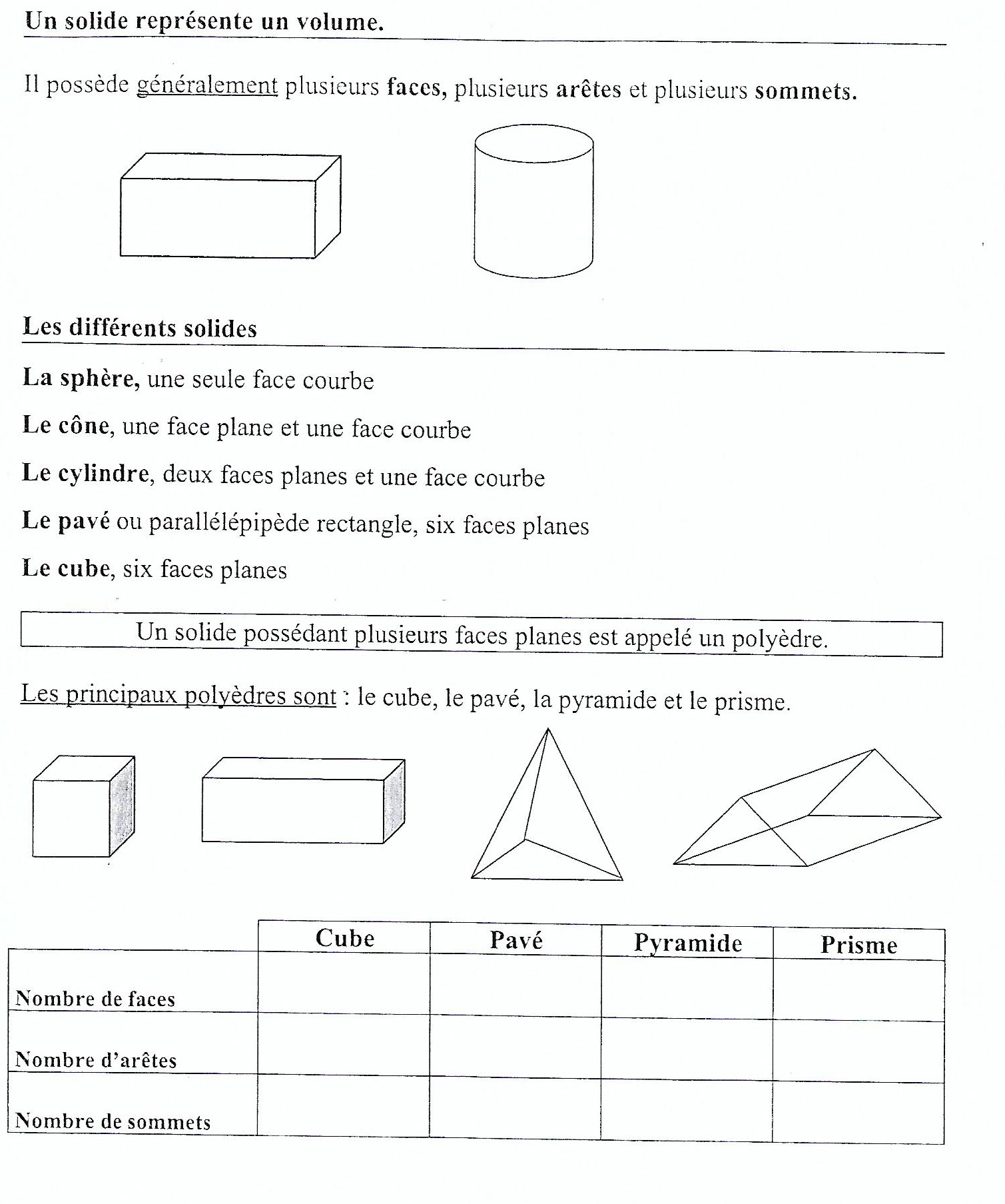 